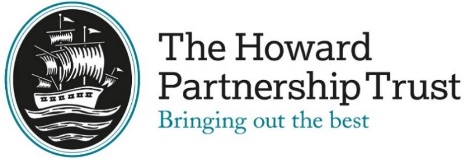 Part A - Grade & Structure InformationCopyright © 2017 Surrey County CouncilJob Family Code6BFRole TitleLearning Resource Centre Manager(Data and Resources Assistant)GradeS6Reports to (role title)Senior Leadership TeamJE Band192-227SchoolThe Howard Partnership TrustJE Band192-227Date Role Profile createdMar-18Part B - Job Family DescriptionThe below profile describes the general nature of work performed at this level as set out in the job family. It is not intended to be a detailed list of all duties and responsibilities which may be required. The role will be further defined by annual objectives, which will be developed with the role holder. The Council reserves the right to review and amend the job families on a regular basis.Part B - Job Family DescriptionThe below profile describes the general nature of work performed at this level as set out in the job family. It is not intended to be a detailed list of all duties and responsibilities which may be required. The role will be further defined by annual objectives, which will be developed with the role holder. The Council reserves the right to review and amend the job families on a regular basis.Part B - Job Family DescriptionThe below profile describes the general nature of work performed at this level as set out in the job family. It is not intended to be a detailed list of all duties and responsibilities which may be required. The role will be further defined by annual objectives, which will be developed with the role holder. The Council reserves the right to review and amend the job families on a regular basis.Part B - Job Family DescriptionThe below profile describes the general nature of work performed at this level as set out in the job family. It is not intended to be a detailed list of all duties and responsibilities which may be required. The role will be further defined by annual objectives, which will be developed with the role holder. The Council reserves the right to review and amend the job families on a regular basis.Role Purposeincluding key outputsRole Purposeincluding key outputsManage, develop and promote the Learning Resources Centre within the school.Duties will include, but are not restricted to:Acquire, organise, promote and disseminate a wide range of resources to meet the diverse needs of the students and teaching staff.Develop the information retrieval skills of students and staff.Plan and oversee the organisation and management of the Learning Resource Centre in order to ensure effective information and resources are available for all students and staff.Liaise with Admin IT to ensure that electronic systems are fully working (Eclipse), VLE & SIMS.  Training would be provided.Organise, catalogue and classify Learning Resource Materials to ensure a balanced stock appropriate to meet the needs of the curriculum.Oversee Sixth Form students undertaking private study.Supervise and assist individual students in the LRC at break, lunchtime and after school Homework Club.Promote links with appropriate external agencies to ensure that the school receives maximum use of appropriate materials and information provided by key support services and outside organisations.Monitor spending of the LRC budget to ensure that all required resources are provided and used effectively to support teaching and learning in accordance with school policy.Support the development literacy programme (including Accelerated Reader).Manage, develop and promote the Learning Resources Centre within the school.Duties will include, but are not restricted to:Acquire, organise, promote and disseminate a wide range of resources to meet the diverse needs of the students and teaching staff.Develop the information retrieval skills of students and staff.Plan and oversee the organisation and management of the Learning Resource Centre in order to ensure effective information and resources are available for all students and staff.Liaise with Admin IT to ensure that electronic systems are fully working (Eclipse), VLE & SIMS.  Training would be provided.Organise, catalogue and classify Learning Resource Materials to ensure a balanced stock appropriate to meet the needs of the curriculum.Oversee Sixth Form students undertaking private study.Supervise and assist individual students in the LRC at break, lunchtime and after school Homework Club.Promote links with appropriate external agencies to ensure that the school receives maximum use of appropriate materials and information provided by key support services and outside organisations.Monitor spending of the LRC budget to ensure that all required resources are provided and used effectively to support teaching and learning in accordance with school policy.Support the development literacy programme (including Accelerated Reader).THPT Work Context and Generic ResponsibilitiesTHPT Work Context and Generic ResponsibilitiesMaintain confidentiality in and outside of the workplaceBe pro-active in matters relating to health and safety and report accidents as requiredSupport aims and ethos of the school setting a good example in terms of dress, behaviour, punctuality and behaviour, punctuality and attendanceMaintain confidentiality in and outside of the workplaceBe pro-active in matters relating to health and safety and report accidents as requiredSupport aims and ethos of the school setting a good example in terms of dress, behaviour, punctuality and behaviour, punctuality and attendanceLine management responsibilityif applicableLine management responsibilityif applicablen/an/aBudget responsibilityif applicableBudget responsibilityif applicablen/an/aRepresentative Accountabilities Typical accountabilities in roles at this level in this job familyRepresentative Accountabilities Typical accountabilities in roles at this level in this job familyAnalysis, Reporting & Documentation• Provide and manipulate data for statistical purposes and run and present standard reports.• Prepare and despatch a range of correspondence/documents to facilitate efficient response to enquiries and timely conclusion of any process connected with the defined area of activity.Service Delivery• Deliver a range of administrative and/or customer/consultancy services in support of existing systems or processes to agreed standards, to maximise service quality and continuity.• Receive and respond to everyday enquiries from colleagues and customers to provide a timely, courteous and effective service.Planning & Organising• Support a group of senior staff/service team, ensuring confidentiality, and assisting in the effective organisation of internal/ external meetings and activities to support a high standard of office organisation.• Plan and prioritise own week-to-week work activities, to ensure operational efficiency. Refer to more senior colleagues for prioritisation of non–standard work.Finance/Resource Management• Follow established ordering procedures to ensure adequate resources are available.Work with others• Maintain a network of contacts, knowing who to liaise with on key issues to report on and resolve issues.• Communicate and liaise with service users and/or external contacts, usually through established routine connections as own section of work requires.People Management• Guide junior staff in duties to facilitate their development and ensure routines observed.Duties for all Values: To uphold the values and behaviours of the organisation.Equality & Diversity: To work inclusively, with a diverse range of stakeholders and promote equality of opportunity.Health, Safety & Welfare: To maintain high standards of Health, Safety and Welfare at work and take reasonable care for the health and safety of themselves and others.To have regard to and comply with safeguarding policy and procedure as appropriate.Analysis, Reporting & Documentation• Provide and manipulate data for statistical purposes and run and present standard reports.• Prepare and despatch a range of correspondence/documents to facilitate efficient response to enquiries and timely conclusion of any process connected with the defined area of activity.Service Delivery• Deliver a range of administrative and/or customer/consultancy services in support of existing systems or processes to agreed standards, to maximise service quality and continuity.• Receive and respond to everyday enquiries from colleagues and customers to provide a timely, courteous and effective service.Planning & Organising• Support a group of senior staff/service team, ensuring confidentiality, and assisting in the effective organisation of internal/ external meetings and activities to support a high standard of office organisation.• Plan and prioritise own week-to-week work activities, to ensure operational efficiency. Refer to more senior colleagues for prioritisation of non–standard work.Finance/Resource Management• Follow established ordering procedures to ensure adequate resources are available.Work with others• Maintain a network of contacts, knowing who to liaise with on key issues to report on and resolve issues.• Communicate and liaise with service users and/or external contacts, usually through established routine connections as own section of work requires.People Management• Guide junior staff in duties to facilitate their development and ensure routines observed.Duties for all Values: To uphold the values and behaviours of the organisation.Equality & Diversity: To work inclusively, with a diverse range of stakeholders and promote equality of opportunity.Health, Safety & Welfare: To maintain high standards of Health, Safety and Welfare at work and take reasonable care for the health and safety of themselves and others.To have regard to and comply with safeguarding policy and procedure as appropriate.Education, Knowledge, Skills & Abilities, Experience and Personal CharacteristicsEducation, Knowledge, Skills & Abilities, Experience and Personal CharacteristicsMinimum 5 GCSEs at Grade C or above, or equivalent, or able to evidence ability at an equivalent level. • Relevant HR, management, communication, business administration or financial qualification to NVQ Level 2/3, or able to evidence knowledge/understanding of relevant discipline.• Familiar with one or more of the specific processes used in the relevant discipline.• Ability to apply relevant health and safety, equality and diversity, and other County/Service policies and procedures. • Competent in a range of IT tools.• Ability to work with others to achieve objectives and improve customer service.• Good written and oral communication skills with the ability to build sound relationships with customers.• Good administrative /organisational and analytical skills.• Ability to prioritise and plan own workload in the context of conflicting priorities and work on own initiative. • A methodical approach to information gathering, recording and reporting.• Previous relevant work experience.• Experience of maintaining business processes and systems. • Ability to guide and support less experienced or more junior colleagues (for some roles).Minimum 5 GCSEs at Grade C or above, or equivalent, or able to evidence ability at an equivalent level. • Relevant HR, management, communication, business administration or financial qualification to NVQ Level 2/3, or able to evidence knowledge/understanding of relevant discipline.• Familiar with one or more of the specific processes used in the relevant discipline.• Ability to apply relevant health and safety, equality and diversity, and other County/Service policies and procedures. • Competent in a range of IT tools.• Ability to work with others to achieve objectives and improve customer service.• Good written and oral communication skills with the ability to build sound relationships with customers.• Good administrative /organisational and analytical skills.• Ability to prioritise and plan own workload in the context of conflicting priorities and work on own initiative. • A methodical approach to information gathering, recording and reporting.• Previous relevant work experience.• Experience of maintaining business processes and systems. • Ability to guide and support less experienced or more junior colleagues (for some roles).Details of the specific qualifications and/or experience if required for the role in linewith the above descriptionDetails of the specific qualifications and/or experience if required for the role in linewith the above descriptionKnowledge of education safeguarding and data protection requirements. Sound ability to use Microsoft Office and school MIS databases with the ability to generate individual reports from school databases. Ability to undertake recruitment process from start to finish. Willing and able to undertake safer recruitment training.The successful candidate will be subject to a satisfactory enhanced disclosure from the Disclosure and Barring Service (DBS). THPT is committed to the safeguarding and promoting the welfare of children and young people and expects all staff and volunteers to share this commitment.Knowledge of education safeguarding and data protection requirements. Sound ability to use Microsoft Office and school MIS databases with the ability to generate individual reports from school databases. Ability to undertake recruitment process from start to finish. Willing and able to undertake safer recruitment training.The successful candidate will be subject to a satisfactory enhanced disclosure from the Disclosure and Barring Service (DBS). THPT is committed to the safeguarding and promoting the welfare of children and young people and expects all staff and volunteers to share this commitment.Role SummaryRole SummaryRoles at this level provide a business support service as part of a specific service or service team. They will carry out a range of administrative tasks using knowledge of general office routines and procedures, together with a broad understanding of the department and how the tasks directly support the service or service team. The work is within established processes and procedures and while it may not be subject to direct supervision, guidance is readily available. They will be expected to organise their own workload and set their own priorities within short, e.g. day-to-day or week-to-week timescales, usually reacting to clear deadlines or processes. They support more senior staff by executing the detailed processes in specific aspects of business, financial, communication, facilities and/or HR administration and will be fully versed in all the procedures of their specialism. They may be involved in guiding the work of more junior staff. For some roles, customer service may be the predominant feature, e.g. dealing with a variety of clients in relation to a department’s activities. Others may support a group of more senior staff with some of the more routine duties and ensure matters are dealt with appropriately when they are out of the office.Roles at this level provide a business support service as part of a specific service or service team. They will carry out a range of administrative tasks using knowledge of general office routines and procedures, together with a broad understanding of the department and how the tasks directly support the service or service team. The work is within established processes and procedures and while it may not be subject to direct supervision, guidance is readily available. They will be expected to organise their own workload and set their own priorities within short, e.g. day-to-day or week-to-week timescales, usually reacting to clear deadlines or processes. They support more senior staff by executing the detailed processes in specific aspects of business, financial, communication, facilities and/or HR administration and will be fully versed in all the procedures of their specialism. They may be involved in guiding the work of more junior staff. For some roles, customer service may be the predominant feature, e.g. dealing with a variety of clients in relation to a department’s activities. Others may support a group of more senior staff with some of the more routine duties and ensure matters are dealt with appropriately when they are out of the office.